Муниципальное бюджетное общеобразовательное учреждение«Средняя общеобразовательная школа № 1»Аннотация к рабочей программе по литературному чтению, 3-б класссрок реализации 01.09.2017-31.05.2018г.Составлена на основе примерной программы по литературному чтению для общеобразовательных учрежденийАвторы программы: КлимановаЛ.Ф., Горецкий В.Г., ГоловановаМ.ВСоставитель программы:  Чурсина Анна Сергеевнаучитель начальных классовг. Черногорск – 2017г.Пояснительная записка.Рабочая программа по литературному чтению, уровень изучения – базовый, составлена в  соответствии с нормативно-правовыми документами федерального уровня: Приказом министерства образования и науки Российской Федерации от 17.12.2010г. №1897 «Об утверждении федерального государственного образовательного  стандарта начального общего образования (с изменениями), локальными нормативными актами МБОУ СОШ № 1: Основной образовательной программой начального общего образования, с учетом Учебного плана МБОУ СОШ № 1 г. Черногорска, Положения о рабочей программе учебного предмета, принятого на заседании Педагогического совета (протокол № 8 от 09.03.2016г.), рабочей программе по учебному предмету литературное чтение.Программа отражает обязательное для усвоения на уровне начального общего образования содержание обучение литературному чтению. Общая характеристика учебного предмета.Литературное чтение – один из основных предметов в системе подготовки младшего школьника. Наряду с русским языком он формирует функциональную грамотность, способствует общему развитию и воспитанию учащегося. Успешность изучения курса литературного чтения обеспечивает результативность обучения по другим предметам начальной школы. Литературное чтение – это один из важных и ответственных этапов большого пути учащегося в литературу. От качества изучения в этот период во многом зависит полноценное приобщение учащегося к книге, развитие у него умения интуитивно чувствовать красоту поэтического слова, свойственную дошкольникам, формирование у него в дальнейшем потребности  в систематическом чтении произведений подлинно художественной литературы.Особое место в программе отводится работе с текстом художественного произведения. На уроках литературного чтения совершенствуется представление о текстах (описание, рассуждение, повествование); учащиеся сравнивают художественные, деловые (учебные) и научно-познавательные тексты; учатся соотносить заглавие с содержанием текста (его темой, главной мыслью); овладевают такими речевыми умениями, как деление текста на части, озаглавливание, составление плана, различение главной и дополнительной информации текста.Программой предусмотрена литературоведческая пропедевтика. Учащиеся получают первоначальные представления о главной теме, идее (основной мысли) читаемого литературного произведения, об основных жанрах литературных произведений (рассказ, стихотворение, сказка), особенностях малых фольклорных жанров (загадка, пословица, считалка, прибаутка). Учатся использовать изобразительные и выразительные средства словесного искусства («живописание словом», сравнение, олицетворение, эпитет, метафора, ритмичность и музыкальность стихотворной речи).При анализе художественного текста на первый план выдвигается художественный образ (без термина). Сравнивая художественный и научно-познавательный тексты, учащиеся осознают, что перед ними не просто познавательные интересные тексты, а именно произведения словесного искусства. Слово становится объектом внимания читателя и осмысливается как средство создания словесно-художественного образа, через который автор выражает свои мысли и чувства.Анализ образных средств языка в начальной школе проводится и объёме, который позволяет учащимся почувствовать целостность художественного образа, адекватно воспринять героя произведения и сопереживать ему.Учащиеся осваивают разные виды пересказов художественного текста: подробный (с использованием образных слов и выражений), выборочный и краткий (передача основных мыслей).На основе чтения и анализа прочитанного текста учащиеся осмысливают поступки, характер и речь героя, составляют его характеристику, обсуждают мотивы поведения героя, соотнося их с нормами морали, осознают духовно-нравственный смысл прочитанного произведения.Цели изучения учебного предмета:- овладеть осознанным, правильным, беглым и выразительным чтением как базовым навыком в системе образования младших школьников; совершенствование всех видов речевой деятельности, обеспечивающих умение работать с разными видами текстов; развитие интереса к чтению и книге; формирование читательского кругозора и приобретение опыта в выборе книг и самостоятельной читательской деятельности;- развивать художественно-творческие и познавательные способности, эмоциональную отзывчивость при чтении художественных произведений; формировать эстетическое отношение к слову и умение понимать художественное произведение;- обогащать нравственный опыт младших школьников средствами художественной литературы; формировать  нравственные представления о добре, дружбе, правде и ответственности; воспитыватьинтерес и уважение к отечественной культуре и культуре народов многонациональной России и других стран.Задачи изучения учебного предмета:- развитие у детей способности полноценного восприятия художественного произведения, сопереживание героям, эмоциональное откликаниена прочитанное;-обучение детей сочувствию и пониманию образного языка художественного произведения, выразительным средствам, создающиххудожественный образ, развитие образного мышления учащихся;-формирование умения воссоздавать художественные образы литературного произведения, развитие творческого и воссоздающего воображения учащихся, и особенно  ассоциативного мышления;-развитие поэтического слуха детей, накапливание эстетического опыта слушания произведений изящной словесности, воспитание художественного вкуса;-создание условия для формирования потребности в самостоятельном чтении художественных произведений, формирование «читательской» самостоятельности.Рабочая программа   предусматривает следующую организацию процесса обучения  в 3  классе – 4 часа в неделю, в объеме 136 часов.На уроках будет использовано познавательная (дидактическая) игра  специально созданные ситуации, моделирующие реальность, из которых ученикам предлагается найти выход. Частично-поисковый метод, при котором учитель организует участие школьников в выполнении отдельных шагов поиска. Учитель конструирует задание, расчленяет его на вспомогательные, намечает шаги поиска, а сами шаги выполняет ученик. Важно организовать индивидуальный подход: учить работать самостоятельно, развивать воображение, творческое мышление, умение наблюдать, анализировать, сравнивать, обобщать, проявлять инициативу, дифференцировать свои интересы, рационально использовать время. Преимущество индивидуальной формы обучения в том, что есть контакт с учеником и всегда можно исправить ошибки и отметить успехи. Дифференцированное обучение -  помогает учитывать индивидуально-типологические особенности личности и  обучать каждого  на уровне его возможностей и способностей.  Проектные методы обучения. Работа по данной методике дает возможность развивать индивидуальные творческие способности учащихся,  более осознанно подходить к профессиональному и социальному самоопределению. Техническое оборудование и методическое обеспечение учебного кабинета начальных классов позволяет использовать на уроках ИКТ, этот способ позволяет ребенку с интересом учиться, находить источники информации, воспитывает самостоятельность и ответственность при получении новых знаний, развивает дисциплину интеллектуальной деятельности. Здоровьесберегающие технологии,  которые  позволяют равномерно во время урока распределять различные виды заданий, чередовать мыслительную деятельность с физминутками, определять время подачи сложного учебного материала, выделять время на проведение самостоятельных работ, что дает положительные результаты в обучении.Рабочая программа ориентирована на использование в 3 б классе следующего УМК (Приказ №2-2 от 17. 01. 2017. Об утверждении списка учебников используемых для реализации программ начального общего, основного общего образования в 2017-2018 учебном году) Состав УМК:  КлимановаЛ.Ф.  , ГорецкийВ.Г., ГоловановаМ.В. Литературное чтение :учебник для 3 класса.– М.: Просвещение, 2012. Преимущество данного УМК перед другими в том, что этот учебный комплекс построен на единой для всех учебных предметов концептуальной основе, является традиционной в системе обучения, имеет полное программно – методическое обеспечение. УМК в целом определяет оптимальный объем знаний, умений и навыков, который, как показывает многолетний опыт обучения, доступен большинству учащихся. Если оптимальный объем программных требований оказывается недоступен некоторым учащимся, то программу можно упростить по каждому разделу, по каждому классу. Таким образом, УМК позволяет учителю варьировать требования к учащимся в зависимости от индивидуальных возможностей. Так же УМК осуществляет приобщение подрастающего поколения к уникальной сфере интеллектуальной культуры. Домашние заданияС целью   предупреждения перегрузки учащихся объём домашней работы соответствует норме. Домашние задание по литературному чтению выполняется учащимися в устной форме (пересказ художественных произведений, заучивание стихотворений)Рабочая программа составлена с учетом регионального этнокультурного содержания образования, в  темы включен материал, касающийся истории, культуры, национальных особенностей. Данный материал представляет собой загадки, пословицы, поговорки   и используется на разных этапах урока.Система уроков спланирована с учетом межпредметных связей с окружающим миром, литературным чтением,   что способствует повышению образовательного уровня обучения, усилению его воспитывающих функций. Межпредметный материал используется при изучении обзорных тем, уроках, обобщающих учебный материал, вводных уроках.Программа разработана с учетом метапредметных результатов учебной деятельности,  помогающих учащимся использовать способы деятельности, освоенные на базе нескольких учебных предметов, при решении проблем реальных жизненных ситуаций.   Содержание учебного предмета3 класс (136 часов)Самое великое чудо на свете (4ч)Знакомство с названием раздела  «Самое великое чудо на свете»,Рукописные книги Древней Руси,Первопечатник Иван Фёдоров.Устное народное творчество (14ч)Русские народные песни,Докучные сказки, Произведения прикладного искусства .Сказка  «Сестрица. Алёнушка и братец Иванушка», Сказка «Иван-царевич и Серый Волк», Сказка «Сивка-бурка»,Художники –иллюстраторы В.Васнецов и  И.Билибин.Поэтическая тетрадь 1 (11ч)Ф.Тютчев «Весенняя гроза»,«Листья», А.Фет «Мама! Глянь-ка из окошка…», «Зреет рожь над жаркой нивой»,И.Никитин «Полно, степь моя, спать беспробудно»«Встреча зимы»,И.Суриков «Детство»,«Зима».Великие русские писатели (24 ч)А.Пушкин Лирические стихотворения, «Зимнее утро»,«Зимний вечер»,«Сказка о царе Салтане…». И. Крылов «Мартышка и Очки»,«Зеркало и Обезьяна»,«Ворона и лисица».М. Лермонтов «Горные вершины…», «На севере диком стоит одиноко…», «Утес», «Осень».Детство Л. Толстого ,Л. Толстой «Акула»,«Прыжок»,«Лев и собачка».Поэтическая тетрадь 2 (6 ч)Н. Некрасов  «Славная осень! …», «Не ветер бушует над бором…»,«Дедушка Мазай и зайцы».К. Бальмонт «Золотое слово»,И. Бунин «Полевые цветы», «Детство».Литературные сказки (8 ч)Д. Мамин-Сибиряк «Алёнушкины сказки»,«Сказка про храброго зайца - Длинные Уши, Косые Глаза Короткий хвост»,В .Гаршин «Лягушка –путешественница»,В. Одоевский «Мороз Иванович».Были - небылицы (10 ч)М. Горький «Случай с Евсейкой»,К. Паустовский  «Растрёпанный воробей», А. Куприн «Слон».Поэтическая тетрадь 1 (6 ч)С. Черный «Что ты тискаешь утёнка?»«Воробей» , «Слон»,А Блок «Ветхая избушка»«Сны», «Ворона»,С. Есенин «Черёмуха»Люби живое (16ч.)М. Пришвин «Моя Родина».И. Соколов-Микитов «Листопадничек»,В. Белов «Малька провинилась »,«Ещё раз про Мальку»,В. Бианки «Мышонок Пик»,Б.Житков «Про обезьянку»,В.Дуров «Наша Жучка»,В.Астафьев «Капалуха»,В.Драгунский «Он живой и светится…»Поэтическая тетрадь 2 (8ч.)С.Маршак «Гроза днём», «В лесу над росистой поляной»,А.Барто «Разлука»,«В театре»,С.Михалков «Если», «Рисунок»,Е.Благинина  «Кукушка», «Котёнок»Собирай по ягодке – наберешь кузовок (12 ч)Б.Шергин «Собирай по ягодке – наберёшь кузовок»,А.Платонов «Цветок на земле»«Ещё мама»,М.Зощенко «Золотые слова»«Великие путешественники»,Н.Носов «Федина задача»«Телефон»,В.Драгунский «Друг детства».По страницам детских журналов (8 ч)Л.Кассиль «Отметки Риммы Лебедевой»,Ю.Ермолаев  «Проговорился»«Воспитатели»,Г.Остер  «Вредные советы»«Как получаются легенды»,Р.Сеф «Весёлые стихи».Зарубежная литература (8 ч)Мифы Древней Греции, Г.Х.Андерсен «Гадкий утёнок»,«Зарубежная литература».Планируемые результаты освоения учебного предметаЛичностные результаты освоения учебного предмета.-формирование чувства гордости за свою Родину, её историю, российский народ, становление гуманистических и демократических ценностных ориентации многонационального российского общества;-формирование средствами литературных произведений целостного взгляда на мир в единстве и разнообразии природы, народов, культур и религий;-воспитание художественно-эстетического вкуса, эстетических потребностей, ценностей и чувств на основе опыта слушания и заучивания наизусть произведений художественной литературы;-развитие этических чувств, доброжелательности и эмоционально-нравственной отзывчивости, понимания и сопереживания чувствам других людей;-формирование уважительного отношения к иному мнению, истории и культуре других народов, выработка умения терпимо относиться к людям иной национальной принадлежности;-овладение начальными навыками адаптации к школе, к школьному коллективу;-принятие и освоение социальной роли обучающегося, развитие мотивов учебной деятельности и формирование личностного смысла учения;-развитие самостоятельности и личной ответственности за свои поступки на основе представлений о нравственных нормах общения;-развитие навыков сотрудничества со взрослыми и сверстниками в разных социальных ситуациях, умения избегать конфликтов и находить выходы из спорных ситуаций, умения -сравнивать поступки героев литературных произведений со своими собственными поступками, осмысливать поступки героев;Метапредметные результаты освоения учебного предмета.Регулятивные универсальные учебные действия.- следовать установленным правилам в планировании и контроле способа решения;            -контролировать и оценивать свои действия при работе с наглядно- образным (рисунками, картой, таблицей, схемой, диаграммой), словесно-образным и словесно-логическим материалом при сотрудничестве с учителем, одноклассниками;- отбирать адекватные средства достижения цели деятельности;вносить необходимые коррективы в действия на основе его оценки и учета характера сделанных ошибок;-действовать в учебном сотрудничестве в соответствии с принятой ролью.Познавательные универсальные учебные действия- определять информацию на основе различных художественных объектов, например, литературного произведения, иллюстрации, репродукции картины, музыкального текста, таблицы, схемы и т. д.;- анализировать литературный текст с опорой на систему вопросов учителя (учебника), -  выявлять основную мысль произведения;- сравнивать мотивы поступков героев из одного литературного произведения, выявлять особенности их поведения в зависимости от мотива;- находить в литературных текстах сравнения и эпитеты, использовать их в своих творческих работах;самостоятельно определять с помощью пословиц (поговорок) смысл читаемого произведения;- понимать смысл русских народных и литературных сказок, рассказов и стихов великих классиков литературы (Пушкина, Лермонтова, Чехова, Толстого, Крылова и др.); - понимать значение этих произведения для русской и мировой литературы;- проявлять индивидуальные творческие способности при составлении рассказов, небольших стихотворений, басен, в процессе чтения по ролям, при инсценировании и выполнении проектных заданий;- предлагать вариант решения нравственной проблемы, исходя из своих нравственных установок и ценностей;- определять основную идею произведения (эпического и лирического), объяснять смысл образных слов и выражений, выявлять отношение автора к описываемым событиям и героям произведения;- создавать высказывание (или доказательство своей точки зрения) по теме урока из 7—8 предложений;- сравнивать сказку бытовую и волшебную, сказку бытовую и басню, басню и рассказ; находить сходства и различия;- соотносить литературное произведение или эпизод из него с фрагментом музыкального произведения, репродукцией картины художника; самостоятельно подбирать к тексту произведения репродукции картин художника или фрагменты музыкальных произведений.Коммуникативные универсальные учебные действия.- строить сообщение в соответствии с учебной задачей;- ориентироваться на позицию партнера в общении и взаимодействии;- учитывать другое мнение и позицию;- умение договариваться, приходить к общему решению (при работе в группе, в паре);- контролировать действия партнера;- адекватно использовать средстваустной речи для решения различных коммуникативных - задач.Предметные результаты освоения учебного предмета.Виды речевой и читательской деятельности.Учащиеся научатся:читать вслух бегло, осознанно, без искажений, выразительно, передавая своё отношение к прочитанному, выделяя при чтении важные по смыслу слова, соблюдая паузы между предложениями и частями текста;осознанно выбирать виды чтения (ознакомительное, выборочное, изучающее, поисковое) в зависимости от цели чтения;понимать смысл традиций и праздников русского народа, сохранять традиции семьи и школы, осмысленно готовиться к национальным праздникам; составлять высказывания о самых ярких и впечатляющих событиях, происходящих в дни семейных праздников, делиться впечатлениями о праздниках с друзьями и товарищами по классу;употреблять пословицы и поговорки в диалогах и высказываниях на заданную тему; наблюдать, как поэт воспевает родную природу, какие чувства при этом испытывает;рассуждать о категориях добро и зло, красиво и некрасиво, употреблять данные понятия и их смысловые оттенки в своих оценочных высказываниях; предлагать свои варианты разрешения конфликтных ситуаций;пользоваться элементарными приёмами анализа текста; составлять краткую аннотацию (автор, название, тема книги, рекомендации к чтению) на художественное произведение по образцу;самостоятельно читать произведение, понимать главную мысль; соотносить главную мысль произведения с пословицей или поговоркой; понимать, позицию какого героя произведения поддерживает автор, находить этому доказательства в тексте;задавать вопросы по прочитанному произведению, находить на них ответы в тексте; находить эпизод из прочитанного произведения для ответа на вопрос или подтверждения собственного мнения;делить текст на части; озаглавливать части, подробно пересказывать, опираясь на составленный под руководством учителя план;находить книги для самостоятельного чтения в библиотеках (школьной, домашней, городской, виртуальной и др.); при выборе книг и поиске информации опираться на аппарат книги, её элементы; делиться своими впечатлениями о прочитанных книгах, участвовать в диалогах и дискуссиях о них;пользоваться тематическим каталогом в школьной библиотеке.Учащиеся получат возможность научиться:понимать значимость произведений великих русских писателей и поэтов (Пушкина, Толстого, Чехова, Тютчева, Фета, Некрасова и др.) для русской культуры;выбирать при выразительном чтении интонацию, темп, логическое ударение, паузы, особенности жанра (сказка сказывается, стихотворение читается с чувством, басня читается с сатирическими нотками и пр.);читать вслух бегло, осознанно, без искажений, интонационно объединять слова в предложении и предложения в тексте, выражая своё отношение к содержанию и героям произведения;пользоваться элементарными приемами анализа текста с целью его изучения и осмысления; осознавать через произведения великих мастеров слова их нравственные и эстетические ценности (добра, мира, терпения, справедливости, трудолюбия); эстетически воспринимать произведения литературы, замечать образные выражения в поэтическомспособно создавать яркий образ;участвовать в дискуссиях на нравственные темы; подбирать примеры из прочитанных произведений, доказывая свою точку зрения;формулировать один вопрос проблемного характера к изучаемому тексту; находить эпизоды из разных частей прочитанного произведения, доказывающие собственное мнение о проблеме;делить текст на части, подбирать заголовки к ним, составлять самостоятельно план пересказа, продумывать связки для соединения частей;находить в произведениях средства художественной выразительности;готовить проекты о книгах и библиотеке; участвовать в книжных конференциях и выставках; пользоваться алфавитным и тематическим каталогом в библиотеке;пересказывать содержание произведения подробно, выборочно и кратко, опираясь на самостоятельно составленный план; соблюдать при пересказе логическую последовательность и точность изложения событий; составлять план, озаглавливать текст; пересказывать текст, включающий элементы описания (природы, внешнего вида героя, обстановки) или рассуждения.Творческая деятельность.Учащиеся научатся:сочинять самостоятельно произведения малых жанров устного народного творчества в соответствии с жанровыми особенностями и индивидуальной задумкой;писать небольшие по объёму сочинения и изложения о значимости чтения в жизни человека по пословице, по аналогии с прочитанным текстом — повествованием;пересказывать содержание произведения от автора, от лица героя;сказывать русские народные сказки, находить в них непреходящие нравственные ценности, осознавать русские национальные традиции и праздники, описываемые в народных сказках.Учащиеся получат возможность научиться:составлять рассказы об особенностях национальных праздников и традиций на основе прочитанных произведений (фольклора, летописей, былин, житийных рассказов);подбирать материалы для проекта, записывать пословицы, поговорки, мудрые мысли известных писателей, учёных по данной теме, делать подборку наиболее понравившихся, осмысливать их, возводить в принципы жизни; готовить проекты на тему праздника («Русские национальные праздники», «Русские традиции и обряды», «Православные праздники на Руси» и др.); участвовать в литературных викторинах, конкурсах чтецов, литературных праздниках, посвященных великим русским поэтам; участвовать в читательских конференциях.Литературоведческая пропедевтика.Учащиеся научатся:понимать особенности стихотворения: расположение строк, рифму, ритм;определять героев басни, характеризовать их, понимать мораль и разъяснять её своими словами; соотносить с пословицами и поговорками;понимать, позицию какого героя произведения поддерживает автор, находить доказательства этому в тексте;осмысливать специфику народной и литературной сказки, рассказа и басни, лирического стихотворения; различать народную и литературную сказки, находить в тексте доказательства сходства и различия;находить в произведении средства художественной выразительности.Учащиеся получат возможность научиться:сравнивать, сопоставлять, делать элементарный анализ различных текстов, используя ряд литературоведческих понятий (фольклорная и авторская литература, структура текста, герой, автор) и средств художественной выразительности (сравнение, олицетворение, метафора);определять позиции героев и позицию автора художественного текста;создавать прозаический или поэтический текст по аналогии на основе авторского текста, используя средства художественной выразительности.          г. Черногорск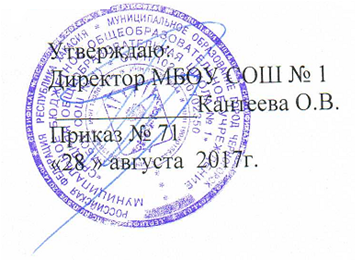 